APPLICATION FOR THE FRANCO-BRITISH YOUNG LEADERS PROGRAMME 2023 /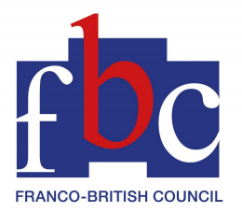 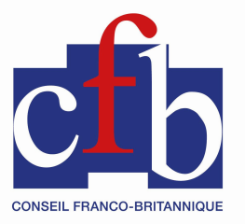 CANDIDATURE POUR LE PROGRAMME YOUNG LEADERS FRANCO BRITANNIQUES 2023Applications for the prestigious Young Leaders Programme 2023 will open from Monday 14th November 2022 until Friday 6th January 2023 at 23.59 GMT. / Les candidatures pour le prestigieux programme Young Leaders 2023 ouvriront le lundi 14 novembre 2022 et clôtureront le vendredi 6 janvier 2023 à 23.59 GMT. Applications will be accepted before the opening date but will not be processed until the application process has opened. Les candidatures sont acceptées dès maintenant mais ne seront pas traitées avant la date d’ouverture officielle.Name / Nom 			…………………………………………………………………………………………….Title / Titre			…………………………………………………………………………………………….Email address / 			…………………………………………………………………………………………….EmailAddress / Adresse		…………………………………………………………………………………………….				…………………………………………………………………………………………….				…………………………………………………………………………………………….				Country / Pays …………………………………………………………………….Telephone / Téléphone		Prefix ………   ……………………………………………………………………….Mobile / Poratble		Prefix ………   ……………………………………………………………………….(If you are selected, this mobile number will be added to a Young Leaders WhatsApp Group. Please let us know if this is a problem. / Si vous êtes sélectionné(e), votre numéro de portable sera ajouté à notre groupe Young Leaders sur WhatsApp. Si vous ne souhaitez pas que votre numéro soit utilisé sur WhatsApp, merci de nous le signaler.)Date of birth /			…….. / …….. /……..      Date de naissance 				        Place and country of birth 	…………………………………………………………………………………………….Ville et pays de naissanceNationality / Nationalité	…………………………………………………………………………………………….Current job and employer /	…………………………………………………………………………………………….Fonction et nom de l’employeur (If you are selected, this job title will be displayed on the website and in promotional material. / Si vous êtes sélectionné(e), votre fonction figurera sur notre site Internet et autres outils de communication du Conseil.)Please tell us how your involvement in the Franco-British Young Leaders will contribute to the programme and to the lasting Franco-British relationship beyond. (250 words max) / Dites-nous en quoi votre implication dans le programme des Young Leaders franco-britannique contribuera au développement du programme et à la relation bilatérale. (250 mots max)Please provide a short biography which will be used in the programme given to Young Leaders, if you are selected for the programme. (250 words max) / Merci de bien vouloir fournir votre biographie laquelle sera utilisée dans le programme remis aux Local Leaders si vous êtes sélectionné(e) (250 mots max).Email this form with a copy of your CV (doc or pdf) and a recent heads and shoulders photo to info@francobritish.org. We require BOTH this completed form and a copy of your CV to be able to process your application. / Merci de renvoyer ce formulaire en y joignant une copie de votre CV (format doc ou pdf) ainsi qu’une photo portrait récente à: info@francobritish.org. Nous ne serons pas en mesure d’accepter les candidatures sans l’obtention de ces documents.I agree to accept the Franco-British Young Leaders Charter / J’accepte la Charte des Young Leaders franco-britanniques. Yes / Oui			No / Non	I am available for the residential in Paris from Wednesday 21st June to Saturday 24th June 2023. Travel is provided. / Je suis disponible pour le séminaire résidentiel à Paris du mercredi 21 au samedi 24 juin 2023. Le voyage sera pris en charge par le Conseil. Yes / Oui			No / Non	I give consent for the Franco-British Council to use and store my data and share with its partners. / Je donne mon consentement au Conseil Franco-Britannique pour utiliser, stocker mes données et les partager avec ses partenaires.Yes / Oui			No / Non	Further information about the Young Leaders programme is available on our website: https://francobritish.org/en/young-leaders/. Here you will find short biographies of current Young Leaders and reports of previous residential seminars. / Pour plus d'informations sur le programme, veuillez consulter notre site Internet : https://francobritish.org/young-leaders-2/. Vous y trouverez les biographies de nos Young Leaders ainsi que les rapports des précédents séminaires résidentiels. Criteria for selection We advise all applicants to consider these carefully in assessing their own eligibility. Unsuccessful candidates from previous years may want to re-apply. 1) Exceptional and demonstrable professional qualities.2) Under 40 with citizenship or residency in France or the UK.3) A proven track record of leadership. 4) A conversational level of English (seminar sessions are conducted in English).Critères de sélection Nous recommandons à nos participants d'en prendre connaissance attentivement afin d'évaluer leur propre éligibilité. Les candidats qui n'ont pas été sélectionnés les années précédentes peuvent s'ils le souhaitent renvoyer leurs candidatures. 1) Des qualités professionnelles exemplaires.2) Moins de 40 ans de nationalité française ou britannique ou résident dans l'un des deux pays. 3) De très bonnes qualités de leadership. 4) Un bon niveau d'anglais (les sessions du séminaire sont organisées en anglais).